Anmeldung Special-Day 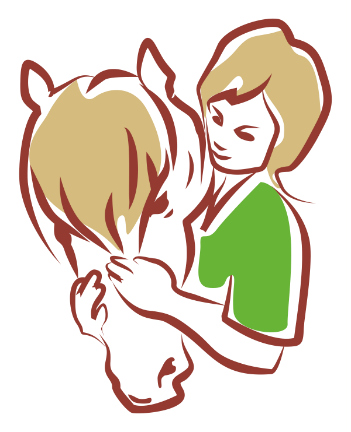 Ich melde mich an für:	HalloweenAdventsreitenCowboy und Indianer-DayWanderritt Name:					Vorname:	Adresse:	Telefon:					Handy:     Email:		   				Geburtstags:  Reiterfahrung:					Ablauf der Anmeldung: das Formular per E-Mail (info@stall-rosenhof.ch) senden (auch möglich per whats app), bei erfolgreicher Anmeldung erhalten sie eine Bestätigung (könnte ein paar Tage dauern) Gleichzeitig bitten wir sie bereits den kompletten Betrag auf folgendes konto: iban: CH89 0838 9046 2368 7514 6, lautend auf Generationsgemeinschaft Müller, 8162 Sünikon zu überweisen, um eine schnelle Abwicklung zu garantieren. 	Wir freuen uns auf euch			Team Rosenhof